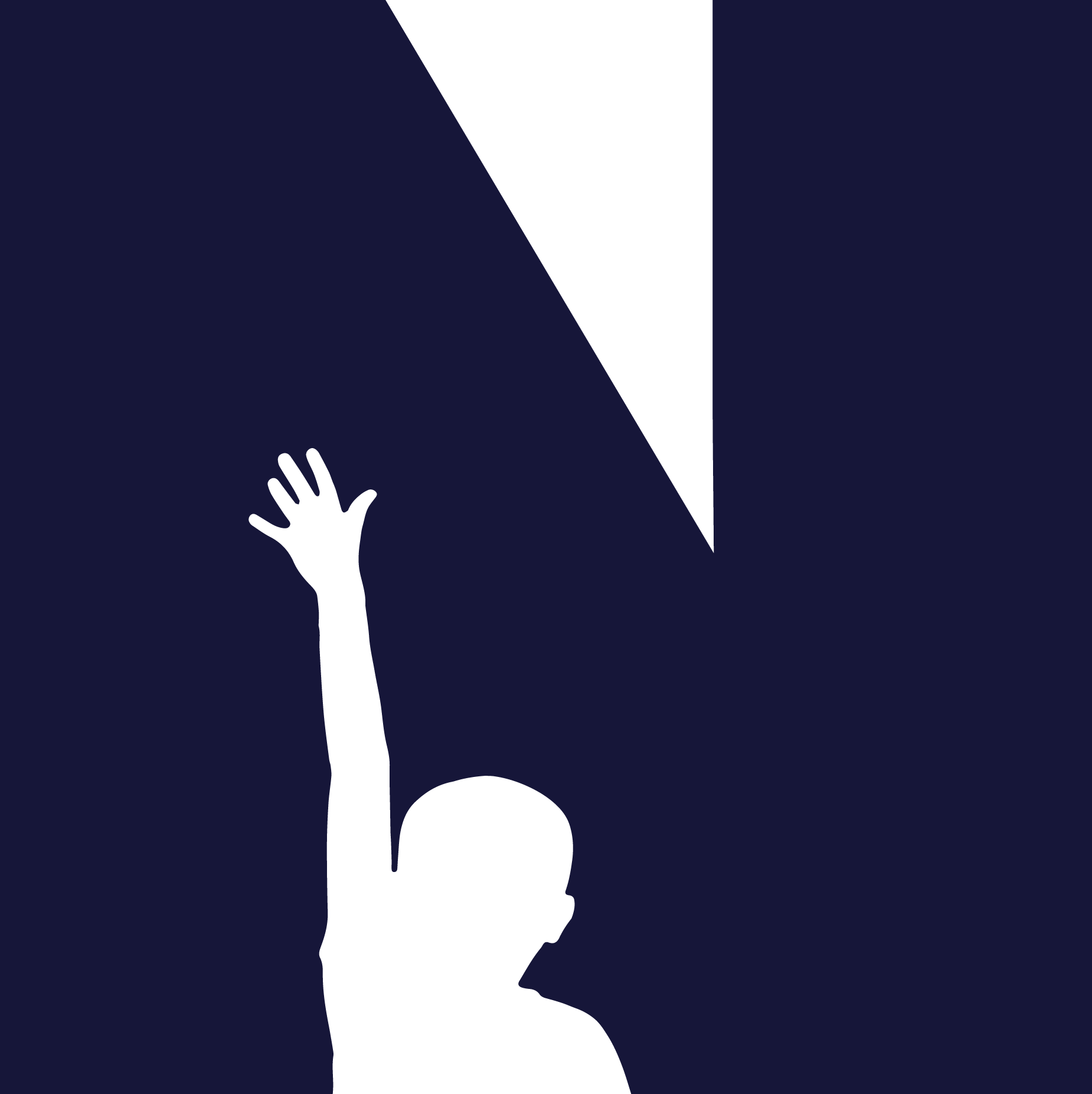 Decision PaperRECOMMENDATION:	The pre-audit AFR must be submitted annually to the Kentucky Department of Education.  It is a compilation of revenues and expenses as well as beginning and ending balances for Nelson County School District for Fiscal Year 2018.  The pre-audit AFR was presented and discussed at the August Working Session.RECOMMENDED MOTION:  	I move that the Nelson County Board of Education approve the pre-audit AFR as presented.   To:Nelson County Board of EducationFrom:Amy Owens, Chief Financial Officercc:Mr. Wes Bradley, SuperintendentDate:August 21, 2018Re:Pre-Audit Annual Financial Report